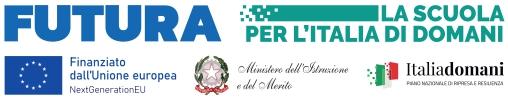 ALLEGATO A: istanza di partecipazione FIGURE PROFESSIONALI INTERNE/ESTERNE PNRR STEM MULTILINGUISMO DOCENTITitolo Progetto: REAL Learning Through STEM Codice Progetto M4C1I3.1-2023-1143-P-36301 CUP F44D23002720006      Al Dirigente Scolastico dell’I.C. Piossasco I - PiossascoIl/la sottoscritto/a_________________________________________________________________________nato/a a _______________________________________________________________  il ________________codice fiscale |__|__|__|__|__|__|__|__|__|__|__|__|__|__|__|__|residente a ____________________(__) via____________________________________________________recapito tel. ___________________________________    recapito cell. ______________________________indirizzo E-Mail ______________________@____________ indirizzo PEC _________________@_________in servizio presso ____________________________________ con la qualifica di ______________________CHIEDEDi partecipare alla selezione per l’attribuzione dell’incarico di esperto:N.B.: barrare la casella relativa al ruolo che si richiede. In caso di candidatura per entrambi i percorsi, indicare la preferenza con la numerazione da 1(preferenza più alta, a 2 (preferenza più bassa)A tal fine, consapevole della responsabilità penale e della decadenza da eventuali benefici acquisiti. Nel caso di dichiarazioni mendaci, dichiara sotto la propria responsabilità quanto segue:di aver preso visione delle condizioni previste dal bandodi essere in godimento dei diritti politicidi non aver subito condanne penali ovvero di avere i seguenti provvedimenti penali:     _____________________________________________________________________________di non avere procedimenti penali pendenti, ovvero di avere i seguenti procedimenti penali pendenti: ovvero:_________________________________________________________________________di impegnarsi a documentare puntualmente tutta l’attività svolta;di essere disponibile ad adattarsi al calendario definito dal Gruppo Operativo di Piano;di non essere in alcuna delle condizioni di incompatibilità con l’incarico previsti dalla norma vigente;di avere la competenza informatica l’uso della piattaforma on line “Gestione progetti PNRR”.Data___________________ firma_____________________________________________Si allega alla presente Documento di identità in fotocopiaAllegato B (griglia di valutazione)Allegato C (Dichiarazione di inesistenza di causa di incompatibilità e di conflitto di interessi)Curriculum VitaeN.B.: La domanda priva degli allegati e non firmati non verrà presa in considerazioneDICHIARAZIONI AGGIUNTIVEFIGURA Il/la sottoscritto/a, AI SENSI DEGLI ART. 46 E 47 DEL DPR 28.12.2000 N. 445, CONSAPEVOLE DELLARESPONSABILITA' PENALE CUI PUO’ ANDARE INCONTRO IN CASO DI AFFERMAZIONI MENDACI AI SENSIDELL'ART. 76 DEL MEDESIMO DPR 445/2000 DICHIARA DI AVERE LA NECESSARIA CONOSCENZA DELLAPIATTAFORMA PNRR E DI QUANT’ALTRO OCCORRENTE PER SVOLGERE CON CORRETTEZZA TEMPESTIVITA’ ED EFFICACIA I COMPITI INERENTI ALLA PROFESSIONALE PER LA QUALE SI PARTECIPA OVVERO DI ACQUISIRLA NEI TEMPI PREVISTI DALL’INCARICOData___________________                                              firma____________________________________________Il/la sottoscritto/a, ai sensi della legge 196/03, autorizza e alle successive modifiche e integrazioni GDPR 679/2016, autorizza l’istituto al trattamento dei dati contenuti nella presente autocertificazione esclusivamente nell’ambito e per i fini istituzionali della Pubblica Amministrazione.Data___________________                                                   f irma____________________________________________Ruolo per il quale si concorreBarrare la casella per indicare il Ruolo di internoBarrare la casella per indicare il Ruolo di collaborazione plurimaBarrare la casella per indicare il Ruolo di lavoro autonomopercorsi annuali di formazione linguistica finalizzata al conseguimento dicertificazione di livello  B1percorsi annuali di formazione linguistica finalizzata al conseguimento dicertificazione di livello B2